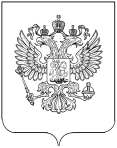 РОССТАТТЕРРИТОРИАЛЬНЫЙ ОРГАН ФЕДЕРАЛЬНОЙ СЛУЖБЫ ГОСУДАРСТВЕННОЙ СТАТИСТИКИ ПО РЕСПУБЛИКЕ ДАГЕСТАН(Дагестанстат)ПРЕСС-РЕЛИЗВсемирный день информации отмечается ежегодно 26 ноября, который проводится с 1994 года по инициативе Международной академии информатизации (МАИ), имеющей генеральный консультативный статус в Экономическом и Социальном советах ООН, и Всемирного информациологического парламента (ВИП). В этот день в 1992 году состоялся первый Международный форум информатизации (МФИ92), созванный по инициативе Международной академии информатизации. В работе форума приняли участие свыше 10 тысяч ученых и специалистов из 29 стран. Форум принял решение отмечать 26 ноября, день презентации первого МФИ, как Всемирный день информации. Сегодня Всемирный день информации отмечается во многих странах мира. Информация, в широком смысле - сведения, передаваемые одними людьми другим людям устным, письменным или каким-либо другим способом (например, с помощью условных сигналов, с использованием технических средств), а также сам процесс передачи или получения этих сведений. Информация всегда играла в жизни человечества очень важную роль. Однако с середины ХХ века в результате социального прогресса и бурного развития науки и техники роль информации неизмеримо возросла. Мы уже и не задумываемся над тем, где можно получить те или иные сведения. Эпоха расцвета информационных технологий уже давно и прочно вступила в свои законные права. В жизнь людей, помимо книг, телевидения и радио, глубоко проник интернет, позволяя работать, общаться и получать доступ к информации из любого места на планете. В настоящее мировой тенденцией стала модернизация телевещания с помощью перехода на цифровые технологии, развитие высокоскоростного Интернета и мобильной связи. Этой тенденции придерживается и Россия. В 2017 году была принята стратегия развития информационного общества до 2030 года, которая определила стратегические цели и направление деятельности органов государственной власти в области развития информационного общества в России. Одним из важнейших направлений информатизации российского общества является развитие Интернет-технологий во многих отраслях жизнедеятельности человека и общества в целом. Информация – чуть ли не главная ценность в современном мире. Все знают знаменитую фразу: «Кто владеет информацией - тот владеет миром». Причем ее количество с каждым днем растет. Цифровое будущее, о котором раньше и подумать не могли (ПК, мобильник, Интернет, планшет и т.д.), становится привычным цифровым.Территориальный орган Федеральной службыгосударственной статистики по Республике Дагестан